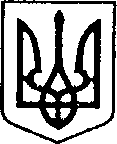 УКРАЇНАЧЕРНІГІВСЬКА ОБЛАСТЬН І Ж И Н С Ь К А    М І С Ь К А    Р А Д АВ И К О Н А В Ч И Й    К О М І Т Е ТР І Ш Е Н Н Явід 27 грудня 2018 р.		м. Ніжин			№ 458Про встановлення тарифівна послуги міського пасажирського автомобільного транспорту           Відповідно до статей 28, 42, 59, 73 Закону України «Про місцеве самоврядування в Україні», Закону України «Про засади державної регуляторної  політики у сфері господарської діяльності», Методики розрахунку тарифів на послуги пасажирського автомобільного транспорту, затвердженої наказом Міністерства транспорту та зв’язку України від 17.11.2009 року №1175, розглянувши звернення перевізників : ТОВ «Пассервіс», ПП «Омнібус  Н», ФОП Супруненка І.В., щодо встановлення тарифів на проїзд в міському пасажирському транспорті, у відповідності до наданих перевізниками розрахунків по кожному маршруту окремо, врахувавши дані отримані під час проведення науково – дослідної роботи на тему «Дослідження пасажиропотоків на маршрутах транспорту загального користування та оптимізації транспортної мережі міста Ніжина» виконавчий комітет міської ради вирішив:	1. Встановити тариф на послуги з перевезення пасажирів на автобусних маршрутах загального користування в місті Ніжині:	1.1 На маршрутах, що обслуговує товариство з обмеженою відповідальністю «Пассервіс»маршрут № 4			тариф на перевезення  6.50 грн.маршрут № 7			тариф на перевезення  6.50 грн.маршрут № 14			тариф на перевезення  6.50 грн.маршрут № 15 		тариф на перевезення  6.50 грн.маршрут № 39 		тариф на перевезення  6.50 грн.	1.2 На маршрутах, що обслуговує приватне підприємство «Омнібус Н»маршрут № 1			тариф на перевезення  6.50 грн.маршрут № 2			тариф на перевезення  6.50 грн.маршрут № 5			тариф на перевезення  6.50 грн.маршрут № 16			тариф на перевезення  6.50 грн.	1.3 На маршрутах, що обслуговує фізична особа підприємець Супруненко І. В.маршрут № 8			тариф на перевезення  6.50 грн.	2. Безкоштовно перевозити, при пред’явленні посвідчення, пасажирів наступних пільгових категорій:- учасників бойових дій;- осіб з інвалідністю внаслідок війни (інвалідів війни всіх груп);	- осіб з інвалідністю першої групи (інвалідів першої групи );- дітей з особливими потребами (дітей-інвалідів);- осіб з інвалідністю по зору 1 групи (інвалідів по зору 1 групи );- осіб з інвалідністю (інвалідів) з числа учасників ліквідації наслідків аварії на ЧАЕС та потерпілих від Чорнобильської катастрофи 1 категорії;- учасників АТО (ООС) та членів сім’ї загиблого в АТО (ООС);Кількість пасажирів, які одночасно перевозяться безкоштовно та бездотаційно, не обмежується.  3. За пільговим тарифом перевозити, при пред’явленні посвідчення, наступні пільгові категорії :- постраждалих в наслідок Чорнобильської катастрофи 2 категорії; - осіб з інвалідністю 2 групи (інвалідів 2 групи); - особу, яка супроводжує особу з інвалідністю 1 групи (інваліда 1 групи) та дитину з особливими потребами (дитину-інваліда); - пенсіонерів за віком;по 4.00 грн. за одну поїздку.4. Перевозити учнів загальноосвітніх навчальних закладів міста Ніжина за пільговим тарифом 2.00 грн. за одну поїздку, при пред’явленні учнівського квитка.5. Відділу транспорту та зв’язку Управління житлово-комунального господарства та будівництва Ніжинської міської ради (Карпенко В.М.) оприлюднити дане рішення у міській газеті «Вісті» та на офіційному веб-сайті Ніжинської міської ради. 6. Дане рішення набуває чинності з дня його оприлюднення у міській газеті «Вісті».7. Після набуття чинності даного рішення, рішення виконавчого комітету міської ради від 11. 10. 2018 р. № 336 «Про внесення змін до рішення виконавчого комітету Ніжинської міської ради № 116 «Про встановлення тарифів на перевезення пасажирів автомобільним транспортом», від 19 квітня 2018 р. 19.04. 2018 р. № 116 «Про встановлення тарифів на перевезення пасажирів автомобільним транспортом» вважати такими, що втратили чинність.8. Контроль за виконанням даного рішення покласти на першого заступника міського голови з питань діяльності виконавчих органів ради Олійника Г.М.Міський голова 									А. В. Лінник